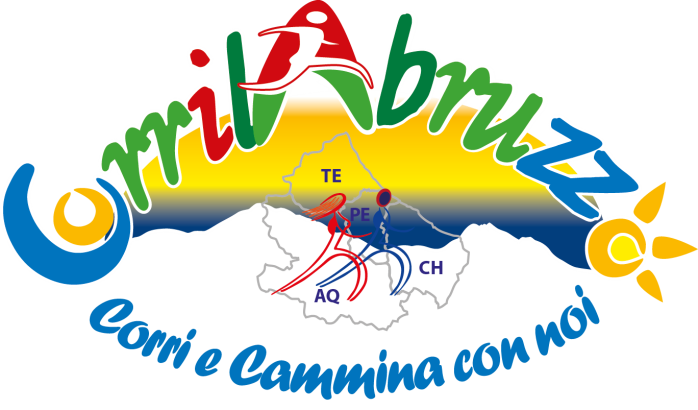                       DOMANDA DI ADESIONE ALLA A.S.D. CORRILABRUZZOLa Società_ ____________________________Sede legale in via: _______________________________________ nr. ___CAP: ____________ Città: ______________________________________Partita IVA: __________________________________________________Il Presidente: _________________________________________________                             Mail ……………………………………………………………………………………………………                            Cellulare ……………………………Con la sottoscrizione del presente Modulo chiede di iscrivere la propria Società all’  A.S.D. CORRILABRUZZO e di partecipare al “CAMPIONATO  CORRILABRUZZO 2018 “.A tal fine dichiara di:Conoscere ed accettare senza alcuna riserva il regolamento, nonché di impegnarsi al rispetto e a far rispettare a tutti i suoi associati le regole in seguito specificate, che sonoFONDAMENTALI PER L’ACCETTAZIONE DELL’ADESIONE.La Società si iscrive solo a questo CORRILABRUZZO. Potrà  anche aderire solo ai seguenti circuiti: PICENI & PRETUZI; Corrimaster e Grand Prix Marsica; La Società iscriverà al CORRILABRUZZO tutti i sui atleti;La Società nel caso organizzerà una gara  potrà iscriverla solo a questo CORRILABRUZZO e/o ai circuiti: PICENI & PRETUZI, Corrimaster e Grand Prix Marsica; I suoi atleti avranno la possibilità di iscriversi ad altri circuiti CORRILABRUZZO singolarmente.Firma del richiedente per accettazione degli articoli 1 / 2 / 3 / 4.Presidente della SOCIETA’__________________________________________D.L.g.s. n.196 del 30/06/2003 e succ. mod. ed int. “Codice in materia di protezione dei dati personali”               Firma del richiedente per la privacy Presidente della SOCIETA’_____________________________________________Firma per accettazione della adesionePresidente del CORRILABRUZZO Marcello Casasanta________________________________Firma del richiedente Presidente della SOCIETA’_____________________________________________